Ashwick & Oakhill Village Hall MinutesMonday 10 January 2022 7:00 PMPresent:Andy N, Tim, Caroline, Chris, Andy S, David, Kim Apologies:Martin, BryanMinutes of Committee Meeting Monday 06 December 2021 ApprovedGOVERNANCEHallmark AccreditationLevel 1 achievedLevels 2 & 3 – the required criteria for these will be circulated by email to all in preparation for applying. Hallmark 1 criteria will also be looked at to make sure we still comply.FINANCETreasurers ReportClosing balance of £35KCommittee agreed to transfer the £1761.51 in the National Savings Account to the main Santander accountFollowing the raffles held for both Cloud9 and the Xmas Market, our licencing authority, Mendip Disrict Council, requires a return to be submitted no later than 3 months after the date they were held. This must be signed by two members of our Committee who have been specifically appointed for this purpose.  Kim Hare and Christine Scott have agreed to be signatories.Grant ApplicationsSomerset County Council £5000 - receivedMendip County Council £20k – will be paid in scheduled payments rather than a lump sumPrince’s Countryside Fund £10k - awarded but still not yet receivedNational Lottery – large amount requested turned down but we can apply for up to £10K.  Could go towards fitting out the kitchenSports grant for child-sized football pitch – Caroline/Kim to pursue possible grants for equipmentBOOKINGSBookings Secretary Report – see attachedDiscussed the Parish Council Events Calendar – the Village Hall Calendar must be checked before adding events onto the Council calendar to avoid double bookings. David agreed to contact the Parish Council webmaster to see if there is a better solution.Andy N to create a Community Survey, asking residents what they would like to happen in the Village Hall, suggesting possible usages and costsREJUVENATIONPhase 1 - Cafe/KitchenTim, Andy S and Martin met with the builders on 21 December – DP Builders. Plumber and electrician also present. Drainage not an issue. Garage floor will have to be built up in line with the rest of the Hall. Electrics – will be a separate fuse box. Work to commence at the end of March hopefully.Before work can commence, the garage and storerooms need to be cleared. Will discard as much as possible and the rest will be stored long term in the away changing room.Phase 2 - Extension and dedicated sports areaNo action to be taken at present but this item will remain on our radar as part of our long term improvement goals.MARKETINGBeacon MagazineKim is submitting a write up for the next issue.Facebook page – ongoingFUNDRAISINGEvents for next year:3rd – 5th June Platinum Jubilee event – will tie in with local and national events e.g. Village Dance on the Saturday night, Family Picnic on the Sunday 16th July Oakhill FestivalTim will be selling plants again – profits going towards Rejuvenation ProjectEaster – all members of the Committee to think of Easter fund-raising ideas before the next meetingFACILITIES / MAINTENANCEKey Safe Code - next change February/MarchHive heating control system – has been installed but unable to use it remotely yet. ENVIRONMENTAL ACTIVITIESElectric car charging in the car park – a possibility in the future. On hold. Clothing Bank to be highlighted in The Beacon to increase awareness and encourage useANY OTHER BUSINESSCommittee agreed to have another look at the plans for the new kitchen/café. Main issue is whether to knock through the home changing room wall and make the café area larger. Committee members were encouraged to mark up the Dec 2020 plans and discuss any proposed changes at a Zoom meeting on Monday 24th January 7pmNEXT MEETING      Monday 7th February 2022 7pm Ashwick & Oakhill Village Hall Bookings Review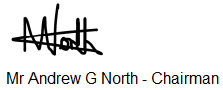 Regular Bookings UpdateFootball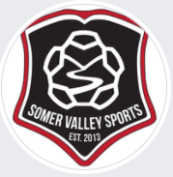 Somer Valley Sports FC – No bookings to date for 2022Hot water failed again for match on 18 Dec.Somer Valley have been informed that the changing rooms will be closed at some point this year for building works.OthersYoga (Min Roberston) – Two classes per week (Tue am & Thur evening)Indoor Bowls (Chris Sully) – Weekly (Tue pm)Parish Council – Monthly (usually Weds evening)Pilates (Kelly Lewis) – Weekly (Thur evening)East Mendip Gardening Club – Monthly (Tue evening)Oakhill & Ashwick Local History Group – Monthly (Wed evening)Love to Move (Dementia, Carrie Hemmings) - most likely a morning class on Thursdays or Fridays. Awaiting confirmation.One-Off Bookings2023 Enquiry  - South West Folk, Song and Dance Group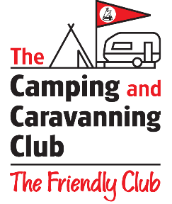 Enquiry, 18th Oct, by Bernadette Thorne (secretary of this section of the Camping and Caravanning Club).Would like to hire hall facilities for 5 days from Thursday 1pm to Monday 11am – April or early May 2023Would need main hall from 7pm to 11pm for 4 nights (folk dancing, poetry, singing).Bernadette will contact Mandy Alvis (Oakhill Camping & Caravanning) to discuss her site being used. Awaiting update.Future One-Off Bookings (Jan to Mar)Central Division, Somerset Beekeeper’s Assoc (Lin Gauthier) – Sat 22nd JanTimirra Hen Olympics (Alysha Sorhaindo)  - Mon 31st JanNo bookings yet for Feb 2022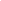 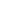 No bookings yet for Mar 2022